Приложение №3. Шаблоны благодарностей и дипломов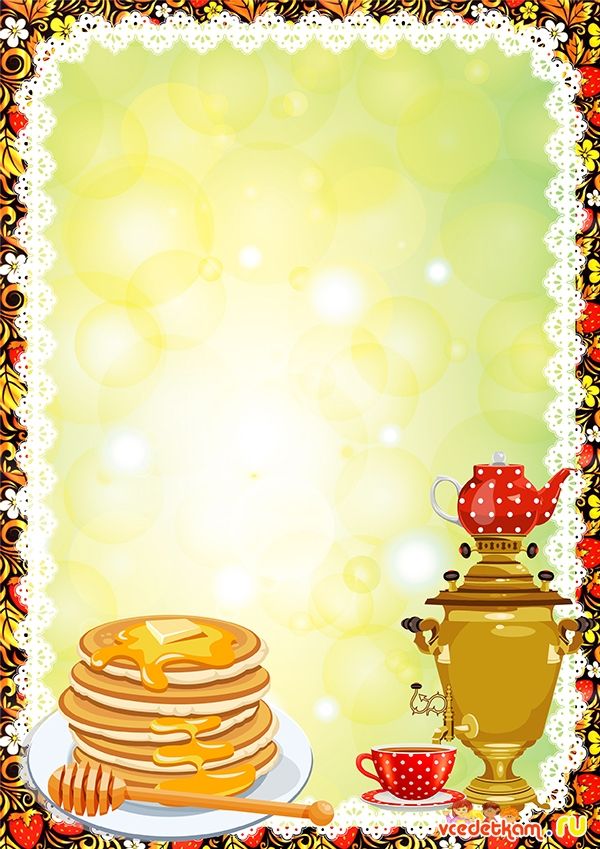 объявляется___________________________________________________,обучающей(ему)ся _____ класса,за участие в конкурсе творческих работ «Здравствуй, Масленица!».        Директор _________________________________                           ________________г. ________________,202__ год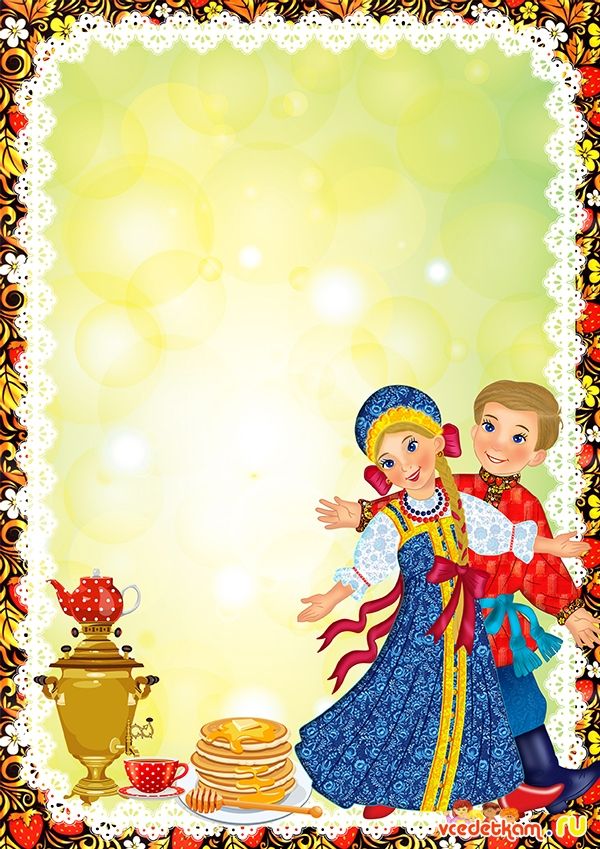 в конкурсе творческих работ «Здравствуй, Масленица!»в номинации «Веселая Масленица» (рисунки)вручается_________________________,обучающей(ему)ся ____ класса.        Директор _________________________________                           ________________г. ________________,202__ годв конкурсе творческих работ «Здравствуй, Масленица!»в номинации «Масленичный сувенир» (поделки)вручается____________________________,обучающей(ему)ся ____ класса.          Директор _________________________________                           ________________г. ________________,202__ годв конкурсе творческих работ «Здравствуй, Масленица!»в номинации «Яркое солнышко» (символ Масленицы)вручается________________________,обучающей(ему)ся ____ класса.        Директор _________________________________                           ________________г. ________________,202__ год